Thou hallowed chosen morn of praise   Hymnal 1982 no. 198    Melody: Mach’s mit mir, Gott        8 7. 8 7. 8 8. 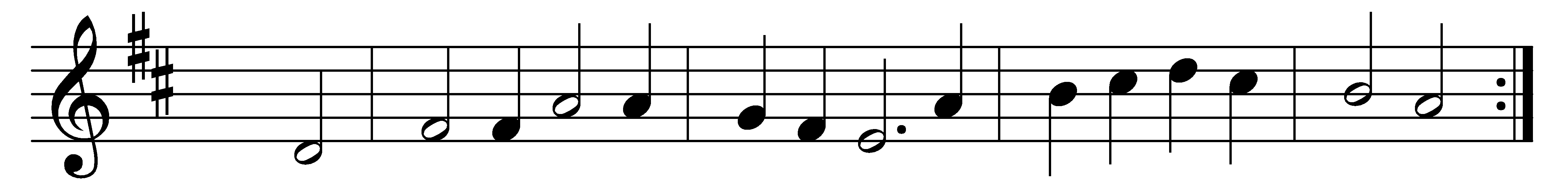 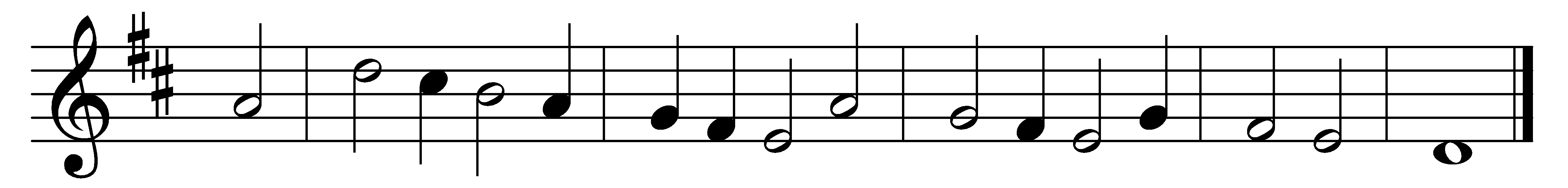 Thou hallowed chosen morn of praise,that best and greatest shinest:fair Easter, queen of all the days,of seasons, best, divinest!Christ rose from death; and we adorefor ever and for evermore.Come, let us taste the vine’s new fruit,for heavenly joy preparing;today the branches with the rootin resurrection sharing:whom as true God our hymns adorefor ever and for evermore.Words: John of Damascus (8th century), translated by John Mason Neale (1818-1866)Music: Melody from Das ander Theil des andern newen Operis Geistlicher Deutscher Lieder, 1605, adapted and harmonised by Johann Hermann Schein (1586-1630)